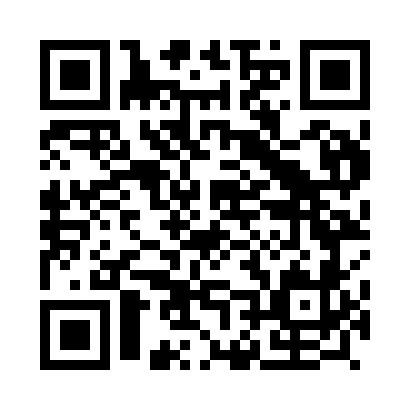 Prayer times for Cuba, PortugalWed 1 May 2024 - Fri 31 May 2024High Latitude Method: Angle Based RulePrayer Calculation Method: Muslim World LeagueAsar Calculation Method: HanafiPrayer times provided by https://www.salahtimes.comDateDayFajrSunriseDhuhrAsrMaghribIsha1Wed4:556:351:296:228:239:572Thu4:536:341:296:228:249:583Fri4:526:321:286:238:259:594Sat4:506:311:286:238:2610:015Sun4:496:301:286:248:2710:026Mon4:476:291:286:248:2810:037Tue4:466:281:286:258:2910:058Wed4:446:271:286:258:3010:069Thu4:436:261:286:268:3010:0710Fri4:416:251:286:268:3110:0811Sat4:406:241:286:278:3210:1012Sun4:396:231:286:278:3310:1113Mon4:376:221:286:288:3410:1214Tue4:366:211:286:288:3510:1415Wed4:356:201:286:298:3610:1516Thu4:336:201:286:298:3710:1617Fri4:326:191:286:308:3810:1718Sat4:316:181:286:308:3810:1919Sun4:306:171:286:318:3910:2020Mon4:296:171:286:318:4010:2121Tue4:276:161:286:318:4110:2222Wed4:266:151:286:328:4210:2423Thu4:256:151:286:328:4310:2524Fri4:246:141:286:338:4310:2625Sat4:236:131:296:338:4410:2726Sun4:226:131:296:348:4510:2827Mon4:216:121:296:348:4610:2928Tue4:206:121:296:358:4610:3029Wed4:206:111:296:358:4710:3130Thu4:196:111:296:358:4810:3331Fri4:186:101:296:368:4910:34